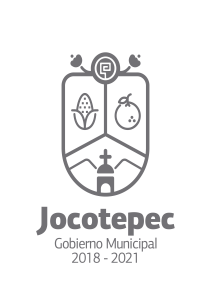 ¿Cuáles fueron las acciones proyectadas (obras, proyectos o programas) o Planeadas para este trimestre? Equipar con muebles de oficina, Integración de archivo nuevo 2020, Elaborar bitácora y agenda de actividades, Asesoramiento Jurídico a la ciudadanía en general. Resultados Trimestrales (Describir cuáles fueron los programas, proyectos, actividades y/o obras que se realizaron en este trimestre).  Se logró equipar con muebles para oficina al 100%, a la fecha se adquirió la papelería necesaria para el desarrollo de actividades tanto ordinarias como programadas en este 1er. Trimestre 2020, se dio inicio y avance al archivo interno, además se inició el registro de bitácora y agenda de actividades lo que nos ha permitido organizar a tiempo, el asesoramiento jurídico se atiende de forma ordinaria directamente a quien lo requiera de forma presencial.Montos (si los hubiera) del desarrollo de dichas actividades. ¿Se ajustó a lo presupuestado? Se ajustó a lo presupuestadoEn que beneficia a la población o un grupo en específico lo desarrollado en este trimestre.   Al Gobierno Municipal se beneficia en organización e identificación de archivo y pronta actuación legal.A la ciudadanía directamente la beneficia, porque se atiende eficazmente lo que requiera, en el momento.¿A qué estrategia de su POA pertenecen las acciones realizadas y a que Ejes del Plan Municipal de Desarrollo 2018-2021 se alinean?      Administración eficiente y eficaz.De manera puntual basándose en la pregunta 2 (Resultados Trimestrales) y en su POA, llene la siguiente tabla, según el trabajo realizado este trimestre.NºESTRATÉGIA O COMPONENTE POA 2019ESTRATEGIA O ACTIVIDAD NO CONTEMPLADA (Llenar esta columna solo en caso de existir alguna estrategia no prevista)Nº LINEAS DE ACCIÓN O ACTIVIDADES PROYECTADASNº LINEAS DE ACCIÓN O ACTIVIDADES REALIZADASRESULTADO(Actvs. realizadas/Actvs. Proyectadas*100)1Equipar con muebles de oficina3133%2Integración de Archivo General3133%3Elaboración de Bitácoras y Agenda3133%4Asesoramiento Jurídico a la ciudadanía3133%TOTAL33%